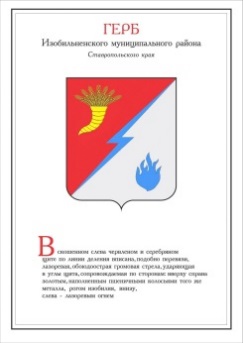 ДУМА ИЗОБИЛЬНЕНСКОГО городского округаСТАВРОПОЛЬСКОГО КРАЯПЕРВОГО СОЗЫВАРЕШЕНИЕ19 декабря 2019 года                   г. Изобильный                                    №361О мерах по противодействию потреблению психоактивных веществ среди молодежи и подростков на территории Изобильненского городского округа Ставропольского края Учитывая угрозу распространения в молодежной и подростковой среде употребления психоактивных, в том числе никотинсодержащих веществ, пагубно влияющих на состояние психики и здоровья человека, а также отсутствие на законодательном уровне ограничения продажи товаров и средств не растительного происхождения, потребление которых приводит к изменению состояния сознания, в целях организации взаимодействия органов государственной власти, государственных учреждений, органов местного самоуправления Изобильненского городского округа, юридических лиц и граждан, в том числе индивидуальных предпринимателей, осуществляющих свою деятельность на территории Изобильненского городского округа, по вопросам обеспечения охраны здоровья граждан от воздействия окружающего табачного дыма, последствий потребления табака и иной никотинсодержащей продукции, в соответствии с распоряжением Правительства Российской Федерации от 18 ноября 2019 года №2732-р «Об утверждении Концепции осуществления государственной политики противодействия потреблению табака и иной никотинсодержащей продукции в Российской Федерации на период до 2035 года и дальнейшую перспективу», Уставом Изобильненского городского округа Ставропольского краяДума Изобильненского городского округа Ставропольского края РЕШИЛА:1. Выразить одобрение и всестороннюю поддержку:1.1. инициативы депутатов Государственной Думы Федерального Собрания Российской Федерации о внесении изменения в статью 19 Федерального закона «Об охране здоровья граждан от воздействия окружающего табачного дыма и последствий потребления табака» в части установления запрета торговли табаком, а также любыми никотиносодержащими смесями (законопроекты №850099-7, №848015-7), о внесении изменений в отдельные законодательные акты Российской Федерации в части совершенствования государственного регулирования в сфере оборота электронных систем доставки никотина и их компонентов (законопроект №67884-7);1.2. совместной инициативы членов Совета Федерации и депутатов Государственной Думы Федерального Собрания Российской Федерации о внесении изменений в Кодекс Российской Федерации об административных правонарушениях и Федеральный закон «Об охране здоровья граждан от воздействия окружающего табачного дыма и последствий потребления табака» в части охраны здоровья граждан от последствий использования электронных курительных изделий (законопроект №119575-7);1.3. законодательных инициатив субъектов Российской Федерации об ужесточении административной ответственности за продажу несовершеннолетним никотинсодержащих средств в виде увеличения размера штрафа от 500 тысяч до одного миллиона рублей.  2. Обратиться в Думу Ставропольского края с предложением внести изменения в Закон Ставропольского края от 10 апреля 2008 года №20-кз «Об административных правонарушениях в Ставропольском крае» в части ужесточения административной ответственности за продажу несовершеннолетним никотинсодержащих средств.3. Считать необходимым проведение на территории Изобильненского городского округа (далее – территория городского округа) совместных планомерных профилактических и пресекательных мер по противодействию потреблению психоактивных веществ, в том числе, некурительных табачных изделий, кальянов и иной никотинсодержащей продукции.В этих целях:3.1. Рекомендовать администрации Изобильненского городского округа Ставропольского края:3.1.1. обеспечить проведение регулярного комплексного мониторинга ситуации по потреблению психоактивных веществ на территории городского округа с привлечением правоохранительных органов, медицинских учреждений, учреждений образования и культуры для принятия своевременных мер реагирования и повышения их эффективности;3.1.2. в соответствии со статьями 3, 5 Закона Ставропольского края от            29 июля 2009 года №52-кз «О некоторых мерах по защите прав и законных интересов несовершеннолетних» издать муниципальный правовой акт об утверждении перечня мест на территории городского округа, в которых не допускается нахождение несовершеннолетних, с обязательным включением в него табачных торговых точек и кальянных.3.2. Депутатам Думы Изобильненского городского округа Ставропольского края принять активное участие в профилактических и пресекательных мероприятиях по противодействию потреблению психоактивных веществ на своих избирательных округах и по месту работы. 3.3. Общественной молодежной палате при Думе Изобильненского городского округа Ставропольского края предусмотреть в своей деятельности разъяснительную работу среди молодежи и подростков о пагубном воздействии на здоровье и психическое состояние человека употребления психоактивных веществ.3.4. Рекомендовать общественно-политической газете Изобильненского городского округа Ставропольского края «Наше время» и информационно-аналитической газете Изобильненского городского округа Ставропольского края «Изобильненский муниципальный вестник» обеспечить широкое информационное освещение проблем, связанных с потреблением психоактивных веществ. 3.5. Органам местного самоуправления Изобильненского городского округа Ставропольского края активно использовать свои официальные сайты, страницы в социальных сетях и иные интернет-ресурсы, как наиболее востребованные информационные средства в молодежной среде, для противодействия потреблению психоактивных веществ.4. Председателю Думы Изобильненского городского округа Ставропольского края Рогову А.М. направить настоящее решение в Думу Ставропольского края.5. Контроль за выполнением настоящего решения возложить на комитет Думы Изобильненского городского округа Ставропольского края по социальной политике, вопросам здравоохранения, образования, культуры, спорта и взаимоотношений с общественными организациями.6. Настоящее решение вступает в силу со дня его принятия и подлежит официальному опубликованию (обнародованию).Председатель ДумыИзобильненского городского округа Ставропольского края                                                             А.М. Рогов